                                                                                                Карточка  №1       Картотека игр по ПОЛОРОЛЕВОМУ РАЗВИТИЮ ДЕТЕЙЛитература: ПОЛОРОЛЕВОЕ РАЗВИТИЕ ДЕТЕЙ 5-7 ЛЕТ. Методическое пособие. Главный редактор Т.В. Цветкова. Научный редактор О.А. СтепановаДИДАКТИЧЕСКИЕ ИГРЫ«Найди правильно»Цель: подобрать картинки с учетом интересов мальчиков и девочек.Оборудование: несколько несложных сюжетных картинок.Девочка                                                     МальчикВышивает                                                  СтроитПлачет                                                        КопаетШьет                                                          ПилитВарит                                                          РежетПрыгает через скакалку                           Носит тяжестиОписание игры: на столе разложены картинки, детям дается задание — определить, что делают девочки, а что — мальчики.«Наша семья»Цель: подобрать картинки с учетом роли и занятости всех членов семьи.Оборудование: несколько несложных картинок.Описание игры: на столе разложены картинки, детям даетсязадание — определить, что делают члены семьи.«Поймай — скажи»Цель: закрепить знания о профессиях взрослых. Оборудование: мяч.Описание игры: дети становятся в круг, ведущий, бросая мяч детям, называет профессию. Поймавший мяч бросает его ведущему, называя, что делает человек этой профессии.Образец: врач — лечит, художник — рисует, повар — варит, пожарный — тушит, плотник — строгает.«Скажи, где правильно»                                                      Карточка №2Оборудование: набор карточек. Образец:1 карточка — мальчик в автобусе сидит, а девочка стоит;2 карточка — девочка в автобусе сидит, а мальчик стоит. Где правильно?«Про Олю и Колю»                                                       Цель: учить детей правильно пользоваться в речи союзом «потому что».Описание игры: воспитатель предлагает детям послушать начало предложения, они должны закончить его. Потом дети сами придумы-вают начало предложения.Образец: Коля уступил место Оле, потому что ... он мальчик. Оля любит шить, потому что ... она девочка.«Кому что нужно для игры»Оборудование: лист бумаги с нарисованным лабиринтом. Описание игры: определить, какие игрушки нужны мальчику, а какие — девочке. Образец: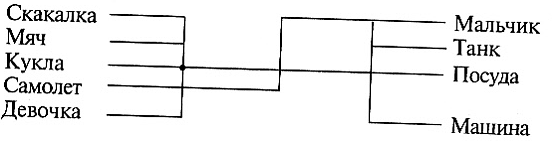 «Наши прически»Цели: рассказать детям о такой детали внешнего вида, как прическа. Развивать фантазию, воображение.Оборудование: сюжетные и предметные картинки; принадлежности для ухода за волосами: расческа, заколки, резиночки, бантики; зеркало.Описание игры: воспитатель вместе с детьми рассматривает и обсуждает картинки, на которых изображены мальчики и девочки с различными прическами и цветом волос. Воспитатель рассказывает о разной длине и цвете волос, деталях и особенностях причесок. Дети угадывают, на каких картинках художник изобразил мальчика, на каких — девочку.«Рассеянный художник»                                                 Карточка №3Цель: закрепить знания о профессиях взрослых и инструментах. Оборудование: набор картинок.Описание игры: на карточках изображены люди разных профессий, в руках у них перепутаны инструменты. Необходимо исправить ошибку художника.Описание карточек: у врача — молоток, у плотника — градусник. «Кому что нужно для работы»                                  Цели: закрепить знания о профессиях мужчин и женщин. Называть инструменты и оборудование для профессиональной деятельности.Оборудование: большие карточки (30x12 см) с изображением женских и мужских профессий (врач, учитель, парикмахер, пожарный, капитан, летчик); несколько маленьких карточек (10x12 см) с изображением градусника, шприца, глобуса, книги,тетради, ручки, расчески, ножниц, лака для волос, фена, огнетушителя, пожарной машины, самолета, парохода и т.п.Описание игры: воспитатель на столе раскладывает большие карточки, маленькие перемешивает, предлагает детям найти необходимые инструменты и оборудование для каждого работника, изображенного на больших игровых полях, соотнести изображенные предметы с профессией.«Кто что носит»Цель: учить детей находить характерные отличия во внешнем облике мальчиков и девочек.Оборудование: фланелеграф; фигурки мальчика и девочки, вырезанные из картона; предметы одежды.Описание игры: нужно выбрать одежду для кукол Оли и Коли. Воспитатель достает по очереди разные предметы одежды, которые принадлежат либо девочке, либо мальчику. Воспитатель может показать ребятам юбку и как бы по ошибке приложить ее к фигурке мальчика. Дети исправляют ошибку. Воспитатель специально допускает ошибки, мальчику предлагает завязать бант, вызывая у детей смех. Дети вместе с воспитателем одевают кукол. Дополнительно можно предложить детям выбрать для кукол подходящие предметы или игрушки. Оле дать скакалку, бусы, зонтик. Коле — машинку, удочку, лошадкуСЮЖЕТНО РОЛЕВЫЕ ИГРЫ                                         Карточка №4Игры- драматизации «Спящая красавица»ЦЕЛЬИгра учит детей замечать у ровесников противоположного пола положительные черты характера и хорошие поступки.ПОДГОТОВКАПеред проведением игры педагог читает детям сказку Ш. Перро «Спящая красавица».Педагог предлагает мальчикам и девочкам по желанию изобразить спящего принца или спящую красавицу. Остальные дети по очереди подходят к «спящему» герою и пытаются подобрать для него хорошие, сказочные слова, которые, по их мнению, смогли бы «разбудить» спящих красавицу или принца. Педагог может предложить детям вариант обращения к сказочному персонажу: «Светочка, ты очень добрая девочка. Ты всегда делишься с другими ребятами своими игрушками»; «Павлик, ты заботливый мальчик: помог сегодня Лене найти ее рукавичку».Педагог заранее договаривается вместе с детьми, что «спящий герой» просыпается только от тех слов, которые ему особенно понравились. Тот, чьим словам было отдано предпочтение, сам становится спящим принцем или спящей красавицей.Детский садЦЕЛИ1. Расширить сферу социальной активности ребенка и его представления о жизни детского сада.2. Предоставить ребенку возможность занять позицию взрослого.ОБОРУДОВАНИЕАльбом «Дети играют в детском саду»; выставка детских рисунков и поделок; макет здания детского сада; игрушки-заместители:из бумаги, ткани, полиэтилена — халаты, колпаки, из бумаги — книжки, тетради, игрушки.Воспитатель путешествует с детьми по всем уголкам детского сада.Ролевые взаимодействияВоспитатель — дети. Младший воспитатель — дети. Воспитатель — заведующий. Воспитатель — медсестра. Заведующий — методист. Медсестра — дети. Повар — дети. Повар — медсестра.Дочки-матери                                                                  Карточка №5ЦЕЛИ1. Рассказывать о взаимоотношениях между родственниками.2. Учить детей играть вместе, согласовывать замыслы, исполнять роли, использовать атрибуты, стройматериалы.ОБОРУДОВАНИЕМакет дома; одежда для всех членов семьи, соответствующая возрасту; чайная посуда; предметы личной гигиены; утюг, гладильная доска, веник, совок, предметы для стирки; бытовая техника; макеты комнат; мелкая мебель; игрушки-заместители: макеты телевизора, микроволновой печи, холодильника, компьютера из картонных коробок; куклы: малые, большие, изготовленные из подручных средств.ПОДГОТОВКА1. Изготовление предметов для игры: одежда, салфетки, овощи, фрукты, продукты.2. Изготовление макетов комнаты или дома.3. Изготовление атрибутов: пылесоса и другой бытовой техники.4. Беседы о том, как в семье проходят выходные дни, праздники.5. Чтение стихов С. Маршака «Хороший день», П. Воронько «Мальчик-помогай», произведений о маме и папе.Воспитатель предлагает детям разные ситуации.«Переезд». Воспитатель беседует с детьми, рассказывает что нужно знать для переезда на новую квартиру.«Новоселье». Дети распределяют роли, играют в то, как перевозят и покупают мебель, делают ремонт, обустраивают дом (вешают занавески, разводят аквариумных рыбок, поливают цветы), меблируют квартиру.Ролевые взаимодействияМама — сын.Бабушка, дедушка (дети, внуки). Папа — сын. Мама — дочь. Папа — дочь. Папа — мама.Скорая помощь                                                              Карточка №6ЦЕЛИ1. Рассказать о работе врача, медсестры.2. Воспитывать уважительное отношение к труду медицинских работников.3. Уточнить знания детей о работе врача, медсестры и других специалистов (стоматолог, лор, окулист).4. Учить самостоятельно объединять несколько игр.5. Отражать в игре личный опыт и знания, полученные из бесед и рассказов.ОБОРУДОВАНИЕШкаф для хранения лекарств; медицинские весы; пластмассовые пробирки, пипетки, пинцет, термометр, шпатель, фонендоскоп;  таблица для проверки зрения; набор медицинских инструментов, халаты, стол, стул; краски, смеси для изготовления лекарств; носилки для больных; игрушки-заместители: из бумаги — рецепты, направления, карточки, из поролона, картона — витамины, таблетки, из клеенки — горчичники; флакончики из-под витаминов.ПОДГОТОВКА1. Экскурсия в поликлинику.2. Рассматривание иллюстраций.3. Чтение художественной литературы.4. Игра-драматизация «Доктор Айболит».5. Рассказ об аптеке.6. Беседа о работе «Скорой помощи». 7. Рассказ о военных медиках.8. Рассказ о медицинских осмотрах космонавтов.9. Рассказ о строительстве больницы, поликлиники, аптеки.Ролевые взаимодействияВрач —- пациент. Врач — медсестра. Медсестра — пациент.Строители                                                                        Карточка №7ЦЕЛЬЗнакомить детей с разными строительными профессиями: штукатур, маляр, каменщик, плотник.ОБОРУДОВАНИЕСтроительные машины; инструменты: мастерки, кисти, ведра; иллюстрации, чертежи; строительные каски; карта города; альбом «Наш город»; игрушки-заместители: макет домов из картона, вырезки из журналов.ПОДГОТОВКА1. Экскурсия по городу.2. Беседа о родном городе, о том, что здания строят, чтобы было больше хороших квартир, театров, магазинов.3. Рассматривание фотоальбома «Наш город».Ролевые взаимодействияБригадир — маляр. Бригадир — заказчик. Бригадир — каменщик. Бригадир — плотник.ВоенныеЦЕЛИ1. Воспитывать патриотическое отношение к Родине.2. Воспитывать уважительное отношение к работе военных.ОБОРУДОВАНИЕАльбом с фотографиями военной техники; карты с флажками; планшет; пограничный столб; якорь, штурвал; полевая кухня; бинокль; фуражки, ремни; игрушки-заместители: макеты военных машин, якорь, штурвал — из картона.ПОДГОТОВКА1. Экскурсия в воинскую часть.2. Спортивные соревнования «Кто быстрее».3. Выставка рисунков.Ролевое взаимодействиеКомандир  -  подчиненные (солдаты, летчики, моряки, танкисты).Салон красоты                                                                   Карточка №8ЦЕЛИ1. Рассказать детям о работе парикмахера.2. Воспитывать уважительное отношение к труду взрослых.3. Учить использовать предметы-заместители.4. Развивать воображение, учить самостоятельно объединять несколько игр, обогащать сюжет.ОБОРУДОВАНИЕЗеркало; халат; флакон от лака, ленточки, резинки, заколки, коробочки, расчески, бигуди; фартук; инструменты (баночки, баллончики, фен, расчески, ножницы, бигуди).ПОДГОТОВКА1. Рассматривание причесок.2. Изготовление альбома причесок.3. Беседа о салоне красоты, об уходе за внешностью.4. Конкурс красоты.5. Приглашение в ДОУ мастера-парикмахера (можно кого-то из родителей).6. Беседа о важности и значении работы парикмахера.С помощью детей воспитатель устраивает в группе уголок «Салон красоты» (зеркало, расчески, щетки, ножницы, фен, флаконы из-под шампуня, лака, бигуди).Проводится занятие по рисованию на тему «В салоне красоты», устраивается выставка рисунков.Составляется альбом с моделями — рисунки детей или фотографии из журналов с разными прическами.Ролевые взаимодействияПарикмахер — клиент.Парикмахер — другой клиент.Парикмахер —- другой парикмахер. Парикмахер — директор «Салона красоты».Супермаркет                                                                  Карточка №9ЦЕЛИ1. Рассказать детям о работе продавца, кассира, товароведа.2. Формировать у детей взаимоотношения сотрудничества и помощи.ОБОРУДОВАНИЕВесы, счеты, халаты, колпаки, телефон, касса, кошельки, сумки, ценники на продукты, кукольная посуда; игрушки из соленого теста: овощи, фрукты, конфеты; витрина, прилавки; форма для продавцов; вешалки для товаров; витрины, прилавки; муляжи товаров; чеки, деньги; игрушки-заместители: пуговицы — деньги, бумага — чеки, шишки — орехи, кегли — кефир, молоко, кубики — масло, сыр, банки — кофе, чай, конфеты.ПОДГОТОВКА1. Экскурсии по магазинам.2. Уточнение, что необходимо для магазина: ценники, товар, касса, деньги.3. Изготовление вместе с детьми атрибутов для игры.4. Оборудование магазина в группе.5. Просмотр мультфильма «Магазин игрушек».6. Беседа о разных отделах магазина.Ролевые взаимодействияПродавец — товаровед. Продавец — покупатель. Кассир — покупатель. Продавец — кассир. Покупатель — покупатель. Покупатель — шофер.Ателье                                                                                Карточка №10ЦЕЛИ: 1. Рассказать детям о работе в ателье.              2. Продолжать знакомить с новыми профессиями.ОБОРУДОВАНИЕ:  Уголок швеи: нитки, иголки, ножницы, ткани, выкройки, машинка; журналы мод; примерочная (ширма); витрина с одеждой; одежда по сезону; игрушки-заместители: манекены — куклы средних размеров; вырезки из журналов.Воспитатель рассказывает детям об ателье, кто там работает. Знакомит детей с процессом дизайна, кройки и пошива одежды.Ролевые взаимодействияПортной — клиент.Модельер — клиент.Модельер — модели.Портной — раскройщик.Клиент, модельер — заведующий ателье.Азбука дорожного движенияЦЕЛИ:  1. Закрепить знания правил дорожного движения.              2. Воспитывать уважительное отношение к труду взрослых.              3.  Познакомить детей с работой милиционера.              4. Развивать воображение, учить самостоятельно объединять                 несколько  игр, обогащать сюжет.ОБОРУДОВАНИЕ: Рация, инструменты, предупреждающие знаки; фуражки шофера, милиционера; жезл; рули; светофор, машины, конструктор; игрушки-заместители: квитанция — листок бумаги, скакалка — трос, груз — строительный набор, сирена — кольцо от пирамидки.ПОДГОТОВКА:1. Прогулка по городу, наблюдения за светофорами.2. Приглашение в ДОУ инспектора ДПС.3. Беседы о правилах дорожного движения.4. Изготовление дорожных знаков.5. Строительство дорог для игрушечных машинок.6. Чтение стихотворения СВ. Михалкова «Дядя Степа — милиционер».7. Беседа о труде регулировщика.8. Рассказ о станции техобслуживания.9. Изучение проблемных ситуаций на дороге по плакатам, иллюстрациям.    10.Рассказ о службе ГИБДД.Ролевые взаимодействияВодитель — пассажир. Водитель — водитель. Водитель — пешеход. Инспектор ГИБДД — водитель. Инспектор ГИБДД — пешеход.                                                                                    Карточка №11  СИТУАЦИИ                                                            «Просьба о помощи»Девочка должна уметь обратиться за помощью к мальчику с просьбой, например, застегнуть тугую пуговицу на пальто. Требование воспитателя: обратиться по имени, говорить ласковым, доброжелательным тоном.«За столом»Ситуация задается для проверки, насколько девочки уяснили и способны реализовать предыдущие формы обращения. Никаких инструкций воспитатель не дает. Но хлебница «по случайности» стоит рядом с мальчиком, на краю стола. Девочки вынуждены просить мальчиков подать хлеба. Воспитатель при необходимости напоминает форму обращения.«В умывальной»Если воспитатель замечает, что некоторые мальчики быстро и плохо моют руки, вытирают их грязными, можно предложитьдевочкам корректно возвратить мальчиков к умывальнику, предложив вымыть руки как следует.Например: «Коля, ты спешишь. Нужно хорошо помыть руки. Пожалуйста, сделай это еще раз». Необходим контроль воспи-тателя, так как в отсутствие взрослого девочки могут это говорить властно и требовательно; «С такими руками за стол нельзя! Покажи руки — фу! Еще мой, да не забудь повесить на место полотенце!»«Помощь малышам»На экскурсии в младшую группу девочкам предлагают проявить заботу о малышах: раздеть, одеть, обуть, умыть. В конце посе-щения расспросить девочек, как они помогали малышам, что делали, похвалить за заботу.Можно использовать игровой прием: «Возьми куклу, как будто ты мама. Укачивая дочку, называй ее ласковыми словами».Девочки обычно употребляют небольшой набор слов, воспитатель должен помочь называть  куклу разнообразными эпитетами: золотце, ласточка, рыбка, зайчик мой ненаглядный, девочка моя прекрасная.                                                                                             Карточка №12УПРАЖНЕНИЯ                                                             «Знакомство»Цель: прививать навык общения мальчиков с девочками.Ход упражнения: как будто сегодня в группу пришла новенькая  девочка. Воспитатель называет имя и фамилию, показывает   фотографию. Затем задает детям вопросы, предложив предварительно внимательно посмотреть на новенькую.Воспитатель. Как бы вы оценили ее внешний вид?Дети. Аккуратная, стройная, нежная, красивая.Воспитатель. Кто должен поздороваться первым?Дети. Мальчики.Воспитатель. Что вы хотели спросить у девочки, когда впервые ее увидели?После небольшого обсуждения воспитатель предлагает детям распределиться по парам и попробовать познакомиться друг с другом.«Приглашение на танец»Ход упражнения: воспитатель рассказывает детям о том, что все взрослые танцуют парами. Он предлагает детям поучиться. Мальчики должны уметь пригласить девочек на танец. Воспитатель приглашает одного мальчика и одну девочку разыграть небольшую сценку «приглашения на танец». Он объясняет, что надо делать, а пара детей показывает. Воспитатель распределяет всех мальчиков и девочек по парам. Каждая пара проигрывает одновременно вместе со всеми деть-ми разученную сценку приглашения на танец: мальчики кланяются, приглашают жестами девочек на танец, а девочки грациозно присе-дают, благодаря за приглашение. В конце игры девочки и мальчики парами берутся за руки. В ритме легкой польки мальчики ведут девочек по кругу. По окончании танца дети друг другу кланяются. Мальчики отводят девочек на место.                                                                                Карточка №13Беседа «Наши отношения»Цель: учить детей культуре общения мальчиков и девочек.Ход беседы: педагог предлагает для обсуждения правила отношений между мальчиками и девочками.Мальчики должны быть внимательными и предупредительными по отношению к девочкам. Нужно:— подавать девочке пальто или куртку;— пропускать впереди себя в дверях;— уступать стульчик во время обеда или занятий. Мальчики должны помогать девочкам в затруднительных ситуациях:— перейти скользкое место или лужу на улице во время прогулки;— собрать игрушки;— нести тяжелые вещи;— защищать, если кто-то обидит девочку.Помогать в таких случаях следует, не дожидаясь просьбы. В этом и проявляется внимательность и предупредительность мальчиков.Девочки должны уметь принимать помощь мальчиков, благодарить или, в случае необходимости, вежливо отказаться, сказав «спасибо».В общении с мальчиками девочки не должны быть вредными или ябедами.Девочки должны помогать мальчикам в уборке группы: подметать пол, собирать игрушки, вытирать пыль, поливать цветы, раздавать материал для проведения занятий.Педагог вместе с детьми разбирает правила на конкретных примерах из жизни, предлагает разыграть небольшие сценки для закрепления материала.                                                                                       Карточка №14Проблемные ситуацииЗадачи: научить решать проблемные ситуации, в которые попадают мальчики и девочки.Воспитатель. 1.Сегодня после завтрака все пошли играть, а Аленаосталась помогать Зое Алексеевне вытирать крошки со столов. Кто из сказочных персонажей так же, как Леночка, любил трудиться? С кем можно сравнить Леночку —  с Крошечкой      Хаврошечкой или Ленивицей?Дети отвечают.2.Оля строила домик из кубиков. Подбежал Андрюша,  толкнул постройку, и строение распалось. Никто не заметил, как девочка огорчилась. И только Саша подошел к Оле, заботливо собрал кубики и, положив руку на плечо девочке, успокоил  ее. Вспомните сказку братьев Гримм «Ганс и Грета». Ганс также заботился о своей сестренке, уговаривал ее не волноваться,  когда было страшно, самостоятельно, по-мужски находил выход из трудного положения. На кого из героев сказок был похож Андрюша? Как в этой ситуации вели бы себя Карабас-Барабас, Буратино, Айболит?Дети отвечают.3. На прогулке дети убирали листья с площадки. Сережа поднял очень красивый кленовый листочек и подарил его Наташе. Наташа заулыбалась, но ничего не сказала. Дарит ли папа вашей маме цветы, подарки? Как мама их принимает? Как бы поступили на месте Наташи Золушка, принцесса из сказки Г.Х. Андерсена «Свинопас»?Дети отвечают.4.Детям делали прививки. Ирочка вела себя стойко, сдержанно, не подавала виду, что ей больно, чтобы не расстраивать медсестру и воспитательницу, и боль быстро прошла. А Катюша, наоборот, громко кричала, плакала, даже обидела медсестру Елену Николаевну. Вспомните, ребята, сказку «Морозко». Как отвечала падчерица на вопрос старика Морозко: «Тепло ли тебе, девица? Тепло ли тебе, красная?» Она отвечала вежливо и ласково, была сдержанной и скромной. А как нагрубила старику мачехина дочка? На кого вчера были похожи Ирочка и Катюша?                                                                             Карточка №15Прогнозирование продолжения ситуации.  Детям читаются ситуации, предлагается продолжить их развитие и спрогнозировать действия, которые бы не позволили им оказаться в подобных обстоятельствах, а также найти способы их решения. Используя данный метод, воспитатель предваряет ситуацию установкой: «Прежде чем что-то делать, остановись, подумай: ты кто, мальчик или девочка? Как необходимо повести себя мальчику или девочке, чтобы не случилось неприятностей, не испортилось настроение ни у тебя, ни у других».1. Алеша и Дима не поделили машину.Что может произойти, если никто не захочет уступить?Как решить конфликт по-мужски?2.Перед входом в детский сад большая лужа. Маша никак не может ее перейти. Мимо проходит Боря.Что произойдет, если Боря поможет Маше?Что случится, если Боря не обратит на Машу внимания?3.Мама просит Свету убрать игрушки за собой.Что будет, если Света выполнит мамину просьбу?К чему приведет отказ Светы?Метод выбора способа решения  жизненной ситуации. Каждая ситуация состоит из проблемы и ряда действий, одно из которых ребенок может выбрать.Модели ситуаций для мальчиковТы едешь в трамвае, сидишь у окна. Мест свободных больше нет.      Входит женщина. Что ты делаешь:уступаешь ей место;продолжаешь сидеть и смотреть в окно;взбираешься на руки к маме.Ты выходишь гулять. Во дворе собака. Как ты поведешь себя:смело проходишь мимо нее;возвращаешься домой за мамой;начинаешь плакать, чтобы хозяин отозвал собаку.Ты занят интересной игрой. В группу входит Зоя Алексеевна.      В руках у нее тяжелая кастрюля и тарелка с хлебом. Твои действия:продолжаешь игру с ребятами;помогаешь Зое Алексеевне нести хлеб;                            предлагаешь кому-то из ребят помочь ей.                                                                                         Карточка №16Большие мальчики обижают девочку. Она плачет. Твои действия:проходишь мимо;зовешь старшего брата или сестру;сам заступаешься за девочку.За обедом Даша нечаянно проливает на себя компот. Твои действия:делаешь вид, что не замечаешь;бежишь за салфеткой и помогаешь Даше справиться с неприятностью;зовешь Зою Алексеевну.У Леночки день рождения. Твои действия:даришь ей свой рисунок;говоришь приятные слова («Какая ты красивая!», «Какое замечательное у тебя платье!»);оставляешь девочку без внимания. Модели ситуаций для девочекДети вышли на прогулку. У Алеши неправильно застегнуты пуговицы      на пальто. Шапка съехала набок. Твои действия:помогаешь Алеше привести в порядок внешний вид;жалуешься воспитателю на небрежность мальчика;не замечаешь непорядка в одежде Алеши.Мама приболела. Твои действия:будешь заботиться о ней (принесешь воды, поправишь одеяло на постели и т.д.);продолжишь играть как ни в чем не бывало;станешь капризничать.Мальчики дерутся. Твои действия:пожалуешься воспитателю;не заметишь драки;поможешь им помириться.По возвращении с прогулки воспитательница попросила собрать игрушки в корзину и отнести их в группу. Корзина оказалась тяжелой. Твои действия:постараешься донести корзину сама;вежливо попросишь мальчика тебе помочь;откажешься нести корзину.Девочки играют в мячик. У Тани не получается поймать мяч. Подружки громко смеются. Таня расстроена. Твои действия:смеешься со всеми;успокаиваешь Таню и учишь, как правильно играть;не обращаешь внимания.ДевочкаМальчикМамаБабушкаДедушкаПрыгаетВыжигаетВаритВаритПилитЧитаетСтроитМостВяжетЧитаетПлачетПлыветВяжетЧитаетКопаетВышиваетПриколачиваетШьетСмотриттелевизорСажает